                           Ο/Η αιτών/ούσα                 ΑΙΤΗΣΗ   (με ελληνικούς χαρακτήρες)ΟΝΟΜΑ:..............................................ΕΠΩΝΥΜΟ:......................................ΠΑΤΡΩΝΥΜΟ:................................ ΜΗΤΡΩΝΥΜΟ:................................ ΗΜΕΡ. ΓΕΝΝΗΣΗΣ:.........................Δ/ΝΣΗ ΟΙΚΙΑΣ:............................................................ΤΑΧ. ΚΩΔΙΚΑΣ-ΠΟΛΗ: …………………………………….…ΤΗΛ. ΕΠΙΚΟΙΝΩΝΙΑΣ:.............................................................ΑΡ.ΑΣΤ.ΤΑΥΤ./ΔΙΑΒΑΤΗΡΙΟΥ:……..E-MAIL:………….ΘΕΜΑ: “Χορήγηση πιστοποιητικού εξαετούς/ εννεαετούς επιτυχούς παρακολούθησης σε ελληνικό σχολείο στην Ελλάδα, για την απόκτηση ελληνικής ιθαγένειας ”ΠΡΟΣ:την Περιφερειακή Διεύθυνση Π.Ε. & Δ.Ε. Ηπείρου                 Ταχ. Διεύθυνση: Ανεξαρτησίας 146                        Τ.Κ. :45444 - Ιωάννινα       Παρακαλώ να μου χορηγήσετε Πιστοποιητικό εξαετούς / εννεαετούς επιτυχούς παρακολούθησης  για τον/την:______________________________ΕΠΩΝΥΜΟ ΜΑΘΗΤΗ/-ΤΡΙΑΣ:______________________________ΟΝOΜΑ ΜΑΘΗΤΗ/-ΤΡΙΑΣ:που φοίτησε σε ελληνικά σχολεία ή άλλα αναγνωρισμένα ιδιωτικά ή ξένα σχολεία για την απόκτηση ελληνικής ιθαγένειας(Νόμος 4332/2015).Η κατάθεση γίνεται από :Τον ίδιο/-α                                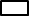 Τον πατέρα                              Τη μητέρα                                Τον /ην εξουσιοδοτημένο/-η          Συνοδευτικά υποβάλλω:1)Φωτοτυπία διαβατηρίου και άδειας διαμονής σε ισχύ………………………………………………..Ημερομηνία:  ……-……-2022)Φωτοαντίγραφο ληξιαρχικής πράξης γέννησης ή άλλο ισοδύναμο έγγραφο, που θα συνοδεύεται από φωτοαντίγραφο επίσημης μετάφρασης………...3)Βεβ. Φοίτησης από:………………………….4)Βεβ. Φοίτησης από:………………………...5) Βεβ. Φοίτησης από:………………………..6) Βεβ. Φοίτησης από: ………...……………..